География Чурляев Ю. А. МБОУ «Лицей №9»6 класс. Проверочный тест после окончания II полугодияII вариант1. Ф. Магеллан открыл океан:а) Индийский; б) Атлантический; в) Южный; г) Тихий.2. Если именованный масштаб в 1 см - 25 км, то соответствующий ему численный масштаб:а) 1 : 25;      б) 1 : 2500000;      в) 1 : 250 000;     г) 25 000 000.3. Выбрать неверное утверждение:а) геогр. долгота - 15°;      в) геогр. широта - 80°;б) геогр. долгота - 170°;    г) геогр. широта - 95°.4. Какой точке принадлежат координаты 27°с.ш. 86° в.д:а) г. Эверест;          в) о. Пасхи;б) оз. Чад;     г) устье р. Миссисипи.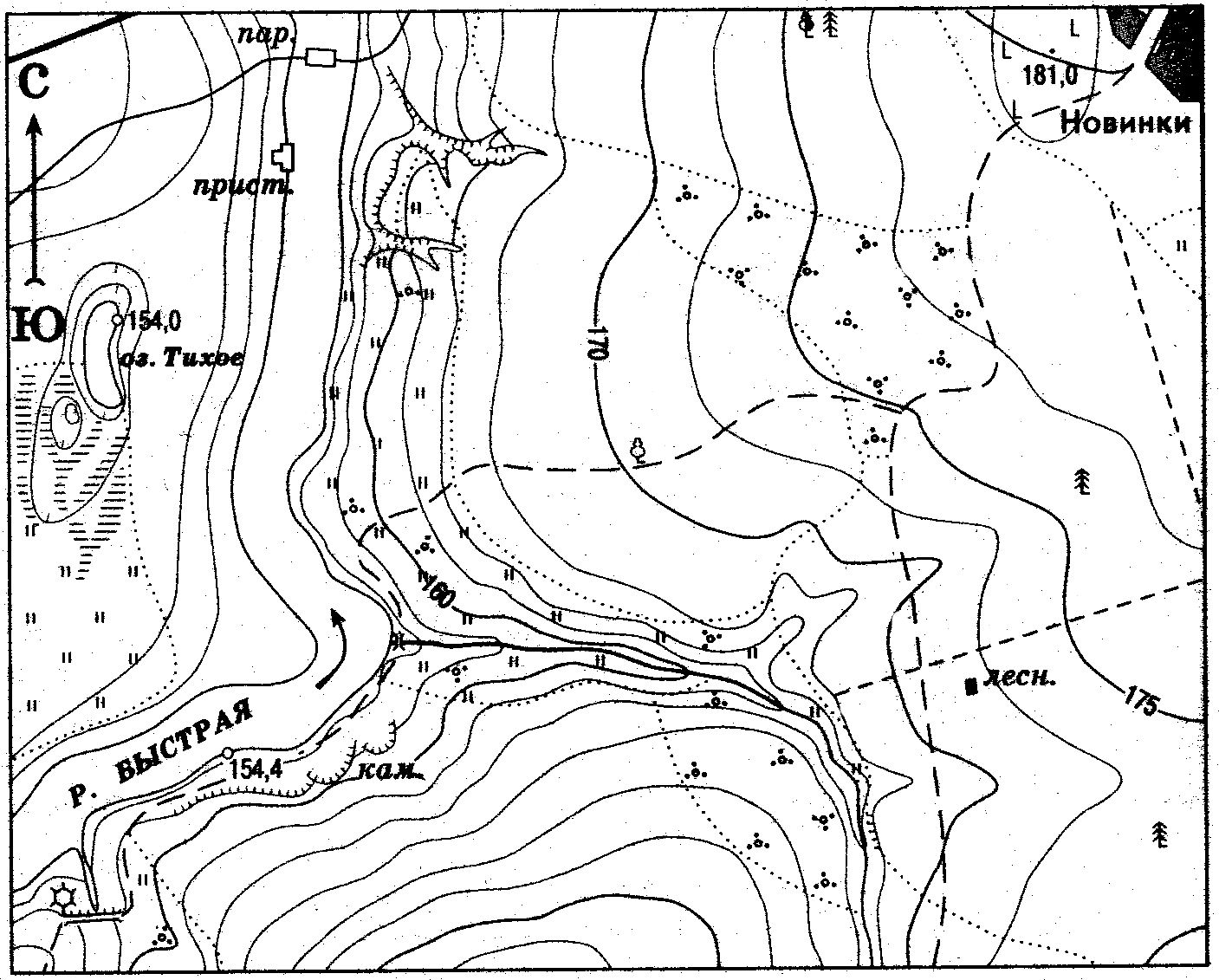 Рис. 15. Какое утверждение о плане местности (рис. 1) является верным?а) река Быстрая течет в направлении с северо-запада на юго-восток;б) дом лесника расположен севернее поселка Новинки;в) пристань расположена на левом берегу реки Быстрая;г) вокруг озера Тихое расположен хвойный лес.6. Какое утверждение о градусной сетке является верным?а) линиям полярных кругов на карте соответствует 66,5° северной или южной широты;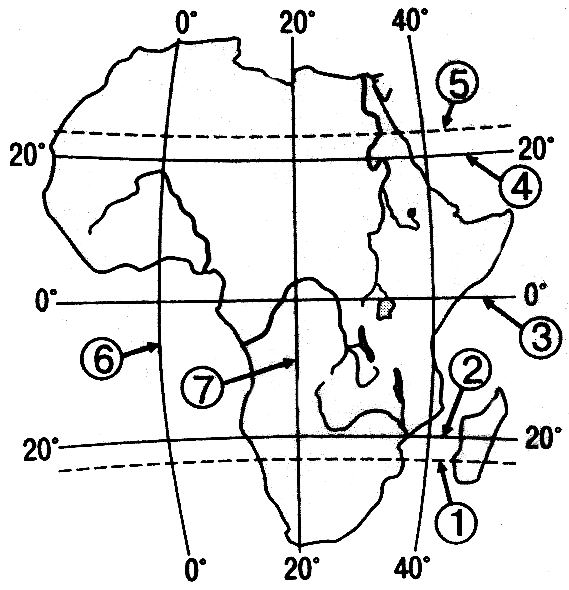 б) нулевой меридиан на географической карте - самый короткий;в) долгота бывает северной и восточной;г) широта бывает восточной и западной.7. какой цифрой на карте показан Южный тропик (рис. 2).    а) 3;    б) 2;    в) 1;   г) 4.    Рис. 28. Выберите осадочные горные породы:а) торф, каменный уголь;   в) известняк, мрамор;б) железная руда, гранит;   г) базальт, кварцит.9. Выберите формы рельефа суши:а) шельф;                           в) материковый склон; б) материковая отмель;    г) низменность.10. Выберите верный вариант:а) Африка - влк. Фудзияма;  в) С. Америка - влк. Килиманджаро;б) Евразия – г. Эльбрус;        г) Ю. Америка - оз. Виктория.11. Воздух атмосферы до высоты примерно 100 км содержит 78%:а) кислорода; б) углекислого газа; в) озона; г) азота.12. Какое утверждение об объектах гидросферы является верным?а) самым глубоким озером мира является Байкал;б) реки субтропического пояса зимой замерзают;в) самой длинной рекой мира является Лена;г) межпластовые воды подвержены загрязнению больше, чем грунтовые.13. Максимальная соленость океанической воды наблюдается:а) в проливе Дрейка;       в) в Красном море;б) в Гвинейском заливе;  г) в Охотском море.14. Выберите часть реки:а) устье; б) половодье; в) паводок; г) пруд.15. Река Дон протекает:а) по Западно-Сибирской равнине;  в) по Амазонской равнине;б) в Уральских горах;    г) по Восточно-Европейской равнине.16. Покровное оледенение распространено: а) в Гималаях;         в) на Памире;б) в Гренландии;     г) в Кордильерах.17. Выберите неверный вариант: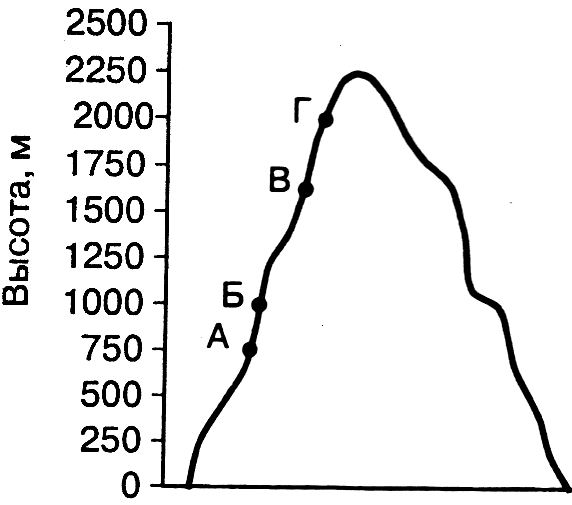 а) река – Дунай;      в) залив – Бенгальский;б) море – Красное;  г) пролив – Гвинейский;18. Теплым течением является:а) Гольфстрим;  в) Бенгельское;б) Перуанское;   г) Канарское.19. У подножия горы температура воздуха составила +15°С. В какой точке на рисунке температура воздуха будет +3°С?а) А;      б) Б;      в) Г;       г) В.                                     Рис. 320. Какова относительная высота вершины, если у ее подошвы барометр показывает 760 мм, а на вершине 460 мм. а) 3150 м.; б) 2560 м.;  в) 4050 м.;  г) 3000 м. 21. Ветер, меняющий свое направление 2 раза в сутки:а) муссон;   б) западный;   в) бриз;  г) пассат.22. 23 сентября в полдень солнечные лучи падают под углом 90° на:а) экватор;                   в) Северный тропик;б) Южный тропик;     г) Южный полярный круг.23. Какое утверждение о Земле верно?а) самые длинные световые дни на Земле наблюдаются на экваторе.б) в день весеннего равноденствия солнце в полдень стоит в зените во всем тропическом поясе;в) угол наклона земной оси к плоскости орбиты изменяется в течение года;г) земля вращается вокруг своей оси против часовой стрелки;24. В состав биосферы включают:а) облака;                    в) земную кору;б) всю гидросферу;    г) всю атмосферу.25. Распространение природных комплексов на Земле зависит от:а) температурного режима;    в) особенностей горных пород; б) количества осадков;            г) всех перечисленных причин.26. Сколько на Земле государств:а) 1000; б) более 230; в) 500; г) 2000.27. К полуостровным государствам относят:а) Швейцария и Италия;  в) Норвегия, Япония;б) Германия и Франция;  г)  Италия и Индия.